УДК 738:745:006.83КОНКУРЕНТНЫЕ ПРЕИМУЩЕСТВА И КАЧЕСТВО КЕРАМИЧЕСКИХ ИЗДЕЛИЙ ХУДОЖЕСТВЕННЫХ НАРОДНЫХ ПРОМЫСЛОВМ.В. Слюсаренкостудентка 5 курса Научный руководитель: доцент кафедры товароведения непродовольственных товаров Л.Н. Губа канд. техн. наук, доцентАннотация. В работе выяснено, что рынок продукции творческих индустрий, сегодня является одним из самых динамичных сегментов экономики как развитых, так и развивающихся стран. Показано конкурентные преимущества товаров художественных народных промыслов и исследованы качество керамических изделий, реализуемых на рынке Украины.Ключевые слова: керамика, керамические изделия, товары художественных народных промыслов, конкурентные преимущества, качество.COMPETITIVE ADVANTAGES AND QUALITY
CERAMICS ART
FOLK ARTS AND CRAFTSM.V. Slyusarenko5th year studentAbstract. The paper found that the market for products of the creative industries , is today one of the most dynamic segments of the economy in both developed and developing countries. Displaying products competitive advantages traditional arts and crafts and studied quality ceramic products sold in the market of Ukraine. Keywords : ceramics, pottery, competitive advantages, quality.Введение. Анализируя структуру мирового рынка продукции творческих индустрий, можем констатировать, что он сегодня является одним из самых динамичных сегментов экономики как развитых, так и развивающихся стран. Центры народных промыслов по всей территории Украины аккумулируют значительный потенциал для развития культурного туризма. Ведь многие из регионов, на территориях которых существовали центры, сохранили и поныне стилистику, свой художественно-декоративный образ, свою колористику и свое формообразование. Это и подтверждает актуальность научной работы. Цель работы заключается в исследовании качества изделий народных художественных промыслов, реализуемых в торговой сети г. Полтава (Украина).Объекты и методы  исследований. Выбор объектов обусловлен потребительскими предпочтениями. Так, по результатам исследований, проведенных в торговой сети  г.Полтава, было установлено, что наибольшим спросом у потребителей пользуются следующие товары: тарелки, кувшины, чаши. Поэтому для исследования были выбраны три образца : образец № 1 - кувшин , изготовленный ЧП Петренко В.В. (пгт. Опошня), образец № 2 - макитра, изготовлена на Васильковском майоликовом заводе; образец № 3 - тарелка, изготовленная Львовским керамическим заводом (табл. 1) Таблица 1Характеристика объектов исследованияИсследование качества керамических изделий народных художественных промыслов осуществляли по следующим показателям: емкость, линейные размеры, наличие дефектов внешнего вида, декорирования. Проверка проводилась стандартными методами контроля.Результаты  и их обсуждения.Образец № 1 - кувшин является самой распространенной посудой для жидкостей. Особенностью является узкое ровное донышко, одна ручка. Выбранный для исследования кувшин является типичным представителем опишнянской керамики (Полтавская обл.). Декоративность и выразительность керамических изделий обусловлена их росписью растительным орнаментом.Образец № 2 - Макитра . Она имеет форму, близкую к миске, но с высокими берегами и небольшим дном, используется обычно для растирания мака. Выбранная для исследования макитра является представителем прикладной посуды традиционной Васильковской керамики (Киевщина).Образец № 3 - декоративная тарелка. Она является типичным представителем керамики Львовщины. Во время проведения проверки качества изделий устанавливали соответствие кувшина требованиям РСТ УССР 1904-87 [1], макитры - требованиям ГОСТ 28391-89, тарелки - требованиям ГОСТ 28390 – 89 [2] и ДСТУ 3532-97 [4].Размеры изделий проверяли штангенциркулем по ГОСТ166 -80 [1]. По установленным размерам тарелка относится к группе крупных изделий. Вместимость кувшина определяли с помощью мерного цилиндра с ГОСТ1770 -74 [1]. По вместимости кувшин относят к группе мелких изделий, а макитра - в группу крупных изделий .Наличие дефектов внешнего вида устанавливали путем осмотра изделий при дневном освещении. Исследованные изделия имеют ровную, гладкую, блестящую поверхность, без видимых дефектов производства, с четко нанесенным рисунком, кроме тарелки, на которой осыпалась краска, что значительно испортило ее внешний вид. Проверку скрытых трещин проводили легким постукиванием по изделиям деревянной палочкой.Стойкость изделий на горизонтальной поверхности определяли в наполненном водой состоянии на плоскости с углом наклона 15 градусов. При этом ни один из исследуемых образцов не шатался. Деформацию определяли путем сопоставления измерений максимального и минимального диаметра изделий. Разногласия в диаметрах обнаружено не было.Результаты позволили установить, что отобранные образцы по вместимости, линейных размерах и внешним видом отвечают требованиям нормативной документации. Однако, во время осмотра тарелки было обнаружено осыпание краски, что есть недопустимым дефектом. В результате исследования установлено, что образец № 1 - кувшин (ЧП Петренко В. В., пгт. Опошня) соответствует требованиям стандарта РСТ УССР 1904-87[1]; образец № 2 -макитра (Васильковский майоликовый завод) соответствует требованиям стандарта ГОСТ 28391-89[2]; образец № 3 - декоративная тарелка (Львовский керамический завод) не соответствует требованиям ДСТУ 3532-97[4] из-за наличии дефекта декорирования. Список литературы1.	Изделия керамические народных художественных промыслов. Общие технические условия [Текст] : РСТ УССР 1904-87. – [Действ. от 1988-01-01]. – К. : Госплан УССР, 1987. – 16 с. – (Республиканский стандарт).2.	Изделия фаянсовые. Технические условия [Текст] : ГОСТ 28391-89. – [Действ. от 1990-01-01]. – М. : Изд-во стандартов, 1989. – 16 с. – (Межгосударств стандарт).3.	Изделия фарфоровые. Технические условия [Текст] : ГОСТ 28390-89. – [Действ. от 1991-01-01]. – М. : Изд-во стандартов, 1989. – 16 с. – (Межгосударств. стандарт).4.	Декалькоманія керамічна. Загальні технічні умови. [Текст] : ДСТУ 3532-97. 96 / [Действ. от 1998-01-01]. – К. : Госстандарт Украины, 1997. – 62 с. – (Государственный стандарт Украины).ХарактеристикаОбразец № 1Образец № 2Образец № 3Названия изделияКувшинМакитраТарелкаВнешний вид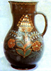 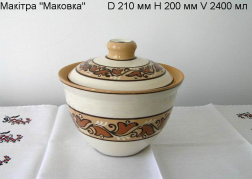 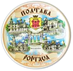 ФормаПолая ПолаяПлоскаяГрупа изделия по размеруМелкаяКрупнаяКрупнаяДекорированиеангобы, надглазурные и подглазурные краскиживописьдекольРозничная цена, грн.8015050